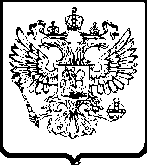 ФЕДЕРАЛЬНАЯ
АНТИМОНОПОЛЬНАЯ СЛУЖБАУПРАВЛЕНИЕФедеральной антимонопольной службыпо Вологодской области. Вологда, ул. Пушкинская, 25, телефакс: (817-2) 72-46-64	e-mail: to35@fas.gov.ru              http://vologda.fas.gov.ruАКТ № 5-3/34-12по результатам плановой проверки28 августа 2012 г.                                                                                                       г. ВологдаНа основании приказа от 20 июля 2012 года № 194 о проведении плановой проверки инспекцией Управления ФАС по Вологодской области в составе:Ягольницкая Дарья Сергеевна – руководитель инспекции, специалист-эксперт отдела контроля государственных закупок;члены инспекции:– Мерзлякова Наталия Валерьевна,  старший государственный инспектор отдела контроля государственных закупок,– Баруздина Лилиана Николаевна, государственный инспектор отдела контроля государственных закупок.проведена плановая проверка соблюдения Федерального закона от 21.07.2005 N 94-ФЗ "О размещении заказов на поставки товаров, выполнение работ, оказание услуг для государственных и муниципальных нужд" (далее – Закон о размещении заказов) Заказчиком (Федеральное медико-биологическое агентство ФГУ «Главное бюро медико-социальной экспертизы по Вологодской области»).Основание проведения проверки – план контрольных мероприятий на .Срок осуществления проверки в соответствии с утвержденным планом: 30 июля 2012г. - 24 августа .Проверяемый период – с  1 августа . по 24 августа .Первый этап проверки.В настоящее время Заказчик не проводит процедуры размещения заказа.Второй этап проверки.Инспекцией проверены проводимые Заказчиком запросы котировок, контракты, заключенные с единственным поставщиком. Открытый конкурс и открытый аукцион в электронной форме Заказчик не проводил.Инспекция установила следующее:В соответствии с частью 2 статьи 46 Закона о размещении заказов котировочная заявка подается участником размещения заказа заказчику, уполномоченному органу в письменной форме или в форме электронного документа в срок, указанный в извещении о проведении запроса котировок. В случае подачи котировочной заявки в форме электронного документа заказчик, уполномоченный орган в тот же день обязаны направить в письменной форме или в форме электронного документа участнику размещения заказа, подавшему такую заявку, подтверждение получения такой заявки.Положения Закона о размещении заказов предусматривают две возможные формы подачи участником размещения заказа котировочной заявки и не определяют право заказчика по своему усмотрению ограничить подачу участником размещения заказа заявки в определенной (одной) форме.Инспекция рекомендует Заказчику прописывать в графе извещения «Место подачи котировочных заявок» адрес электронной почты. В силу части 1 статьи 45 Закона о размещении заказов заказчик, уполномоченный орган обязаны разместить на официальном сайте извещение о проведении запроса котировок и проект контракта, заключаемого по результатам проведения такого запроса, не менее чем за семь рабочих дней до дня истечения срока представления котировочных заявок, а при размещении заказа на поставку товаров, выполнение работ, оказание услуг на сумму, не превышающую двухсот пятидесяти тысяч рублей, а также в случае, предусмотренном ч. 6 ст. 42 настоящего Федерального закона, не менее чем за четыре рабочих дня до дня истечения указанного срока.Исходя из положений части 1 статьи 45 Закона о размещении заказов,
семидневный (четырехдневный) срок начинает течь на следующий день после размещения извещения на официальном сайте, и в этот срок день, когда истекает срок предоставления котировочных заявок, не включается.Дата окончания подачи заявок и дата публикации извещения не включаются в срок, установленный Законом о размещении заказов для представления котировочных заявок. Данная позиция отражена в письме Министерства экономического развития Российской Федерации от 12.08.2011 г. N Д28-240.При размещении заказов в соответствии со статьей 15 Закона 94-ФЗ участники размещения заказа должны соответствовать следующим требованиям, установленным статьей 4 Федерального закона от 24 июля 2007 г. N 209-ФЗ "О развитии малого и среднего предпринимательства Российской Федерации". Участник размещения заказа декларирует в котировочной заявке соответствие требованиям, установленным статьей 4 Закона N 209-ФЗ. Требовать от участника размещения заказа при проведении запроса котировок подтверждения статуса субъекта малого предпринимательства не допускается.Инспекция рекомендует не прописывать в форме котировочной заявки следующее:На основании части 7.1 статьи 47 Закона о размещении заказов контракт может быть заключен не ранее чем через семь дней со дня размещения на официальном сайте протокола рассмотрения и оценки котировочных заявок и не позднее чем через двадцать дней со дня подписания указанного протокола.На официальном сайте в графе извещения «Срок подписания победителем государственного или муниципального контракта» указание срока «Не позднее 20 дней со дня подписания протокола рассмотрения и оценки котировочных заявок» может привести к негативным последствиям для Заказчика, а именно подписание контракта с его стороны по истечении 20 дней, что является нарушением Закона о размещении заказов. Инспекция рекомендует устанавливать регламентированный срок для подписания контракта победителем, например 10 дней.Иных нарушений обнаружено не было.	В результате контрольного мероприятия инспекция пришла к следующему выводу:В действиях Заказчика не выявлены нарушения Закона о размещении заказов.Лица, в отношении которых проведена проверка, в течение десяти рабочих дней со дня получения акта проверки вправе представить в Контролирующий орган (руководителю инспекции) письменные возражения по фактам, изложенным в акте проверки, которые приобщаются к материалам проверки.Руководитель инспекции                                                                               Ягольницкая Д.С.Участники инспекции:                                                                                    Мерзлякова Н.В.Баруздина Л.Н.Суммарная доля участия Российской Федерации, субъектов Российской Федерации, муниципальных образований, иностранных юридических лиц, иностранныхграждан, общественных и религиозных организаций (объединений), благотворительных и иных фондов в уставном (складочном) капитале (паевом фонде) указанных юридических лиц не превышает 25 процентов (за исключением активовакционерных инвестиционных фондов и закрытых паевых инвестиционных фондов), доля участия, принадлежащая одному или нескольким юридическим лицам,не являющимся субъектами малого и среднего предпринимательства, не превышает 25 процентов.Средняя численность работников за предшествующий календарный год не превышает предельного значения средней численности работников и составляет__________ включительно. 3.          Выручка   от реализации товаров (работ, услуг) без учета налога на добавленнуюстоимость или балансовая стоимость активов (остаточная стоимость основныхсредств и нематериальных активов) за предшествующий календарный год не превышает предельные значения, установленные Правительством Российской Федерации от 22 июля 2008 года № 556.